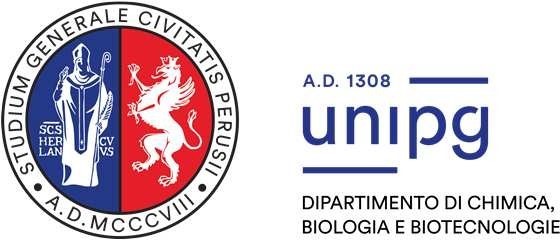 RELAZIONE SULLE ATTIVITA’ SVOLTE DURANTE IL PERIODO DI TIROCINIO ESTERNOSTUDENTE_______________________________________________________________MATRICOLA_____________________________________________________________ANNO DI CORSO__________________________________________________________SEDE DEL TIROCINIO/STAGE_____________________________________________PERIODO DI FREQUENZA DELLA STRUTTURA DAL_________AL____________N° CFU _______ (ore _____)      Laurea in Scienze Biologiche - classe L-13       Laurea Magistrale in Biologia (per studenti immatricolati a partire dall’A.A. 2018/19)       classe LM-6                           Laurea Magistrale in Scienze Biomolecolari e Ambientali – classe LM-6      Laurea Magistrale in Scienze e Tecnologie Naturalistiche e Ambientali – classe LM-60Relazione attività tirocinio/stageObiettivi formativi raggiunti:____________________________________________________________________________________________________________________________________________________________________________________________________________________________________________________________________________________________________________________________________________________________________________________________________________________________________________________________________________________________________________________________________________________________________________________________________________________________________________________________________________________________________________________________Attività svolta dal tirocinante:___________________________________________________________________________________________________________________________________________________________________________________________________________________________________________________________________________________________________________________________________________________________________________________________________________________________________________________________________________________________________________________________________________________________________________________________________________________________________________________________________________________________________________________________________________________________________________________________________________________________________________________________________________________________________________________________________________________________________________________________________________________________________________________________________________________________________________________________________________________________________________________________________________________________________________________________________________________________________________________________________________________________________________________________________________________________________________________________________________________________________________________________________________________________________________________________________________________________________________________________________________________________________________________________________________________________________________________________________________________________________________________________________________________________________________________________________________________________________________________________________________________________________________________________________________________________________________________________________________________________________________________________________________________________________________________________________________________________________________________________________________________________________________________________________________________________________________________________________________________________________________________________________________________________________________________________________________________________________________________________________________________________________________________________________________________________________Luogo e data _____________________Nome e cognome dello studente______________________________Firma (leggibile)__________________________________________Nome e cognome del docente tutor del Corso di Studio   ___________________________________Firma (leggibile) ___________________________________________Nome e cognome del tutor esterno  _____________________________________________Firma (leggibile) ___________________________________________Da inviare per mail ai seguenti indirizzi:Corso di laurea in scienze biologiche cdl-triennale.scbio@unipg.itCorso di laurea magistrale in biologia cdl-magistrale.biologia@unipg.itCorso di laurea Magistrale in Scienze e Tecnologie Naturalistiche e Ambientali            manuela.rebora@unipg.it